Développement des sens, de la motricité et du cerveauÉvaluation sommativeNom : _________________________________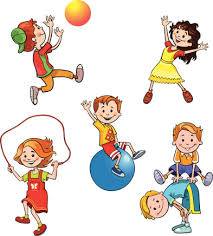 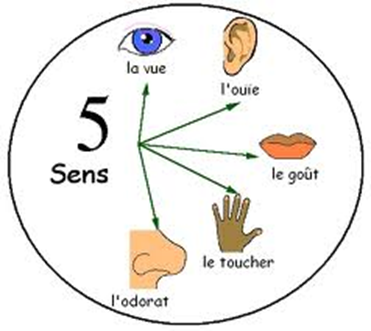 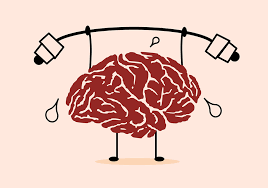 Mme LagrandeurÉcole secondaire du Sacré-CœurComment évaluer les sens ?Tâche 1 de 3 : 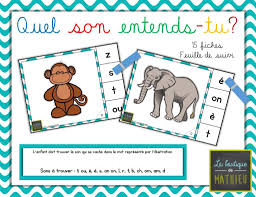 Choisis 2 sens que tu pourrais présenter aux élèves de l’école afin d’évaluer les observations et les réactions des élèves.  Tu dois déterminer comment tu vas évaluer ou ce que tu veux observer.  Tu veux déterminer quelque chose spécifique.  Par exemple : si tu fais le goût; est-ce que tu veux observer une papille sucrée? Amer? Etc…. Les élèves n’ont pas besoin de savoir. Est-ce que tu savoir s’il y a des différences entre les filles et les garçons? 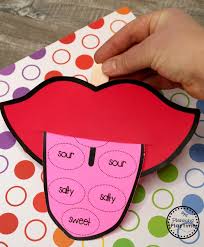 Tu dois être créatif dans la façon que tu vas présenter ta station des sens.  Par exemple, cacher le produit, écouteurs, page avec des questions, vidéos, objets, etc……  As-tu besoin d’une table, ou des iPad ou du pouvoir., etc ?  Ont-ils un temps limité pour accomplir une tâche?  Si oui, pourquoi?  Qu’est-ce que tu veux voir?Toute activité doit suivre le code de vie.  Assure-toi de demander si un élève a des allergies?  Comment évaluer la motricité ?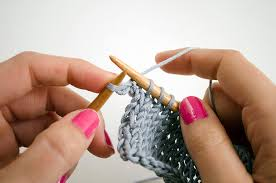 Tâche 2 de 3 :Choisis une activité qui nécessite une motricité FINE ou GLOBALE.  Est-ce que les directives pour faire ton activité sont claires?  Est-ce que tu feras une démonstration? Ont-ils un temps limité? Pourquoi?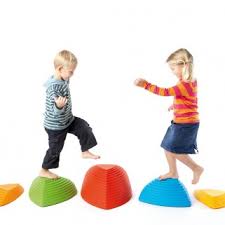 Quels changements moteurs (mouvement, aisance, facilité, rapidité, difficulté, etc) se voient-ils chez les élèves?  Quels objets as-tu besoin? Prépare-toi en conséquence.Toute activité doit suivre le code de vie.Comment évaluer le cerveau ?Tâche 3 de 3 :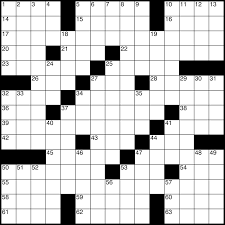 Choisis une activité qui nécessite une habileté spécifique du cerveau (mémoire, rapidité, résoudre un problème, jouer un jeu académique, lettres, numéros, patron, etc).Est-ce que les directives pour faire ton activité sont claires?  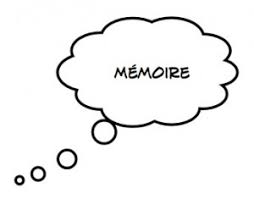 Est-ce que tu feras une démonstration? Ont-ils un temps limité? Pourquoi? Quelles difficultés se voient-ils chez les élèves?  Est-ce que l’activité était facile pour certains?  Impossible pour d’autres?Quels objets as-tu besoin? Prépare-toi en conséquence.Toute activité doit suivre le code de vie.Critères pour bien réussir:Choix des activités est très importante.  L’originalité et le niveau de difficulté doivent démontrer une habileté précise au niveau des sens, de la motricité et du cerveau.Tes habiletés d’organiser ta station.La présentation de tes activités : 2 sens, motricité et cerveau. Est-ce que tu parles en français lors de ta présentation? Est-ce que ton jeu est en français?Pourquoi as-tu choisi ces activités?  Sois spécifique.  Tu dois démontrer ce que tu essaies de développer ou observer.Rapport écrit en style télégraphique (but de ta présentation, tes observations et tes conclusions).Qu’est-ce que tu as appris?  Y a-t-il quelque chose qui t’as surpris?  Explique. Journées de la présentation :Se préparer au dîner.Périodes 3 et 4 (selon la participation des classes).Invite une classe à la fois (volontairement).Après la présentation :3 jours pour écrire ton rapport Remets ton rapport taper (style télégraphique ou paragraphes).Page titreÀ remettre:Date d’échéancePlanification des activitésPrésentation aux élèves de l’écoleRapport écrit